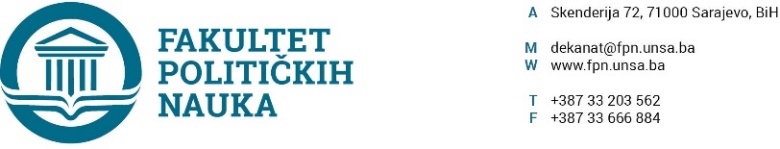 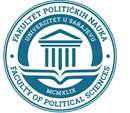 Sarajevo,  12.07.2022. godineJedanaesta vanredna sjednica Vijeća Fakulteta održana je 12.07.2022. godine elektronskim putem, sa početkom u 10:00 h. Period izjašnjavanja po dostavljenim materijalima bio je od 10:00 do 14:00 sati. Za predloženi dnevni red i glasalo je 30 članova Vijeća i to: Prof.dr. Dino Abazović, doc.dr. Nina Babić, prof.dr. Sarina Bakić, prof.dr. Sanela Bašić, prof.dr. Zlatan Bajramović,  doc.dr. Jelena Brkić Šmigoc, prof.dr. Haris Cerić,  doc.dr. Enita Čustović prof.dr. Nerzuk Ćurak, , v.asst. Anida Dudić – Sijamija,  prof.dr. Mirza Emirhafizović,  prof.dr. Elvis Fejzić,  doc.dr. Samir Forić, prof.dr. Damir Kapidžić, prof.dr. Hamza Karčić, prof.dr. Darvin Lisica, prof.dr. Borjana Miković,  doc.dr. Amer Osmić, doc.dr. Irena Praskač-Salčin, prof.dr. Elmir Sadiković,  doc.dr. Mustafa Sefo, prof.dr. Zarije Seizović, v.asst. Osman Sušić, prof.dr. Ehlimana Spahić,  prof.dr. Mirza Smajić, prof.dr. Sanela Šadić, prof.dr. Nedreta Šerić,  prof.dr. Dževad Termiz, prof.dr. Sead Turčalo, prof.dr. Lejla Turčilo.Dnevni red: Usvajanje Konačne rang liste primljenih kandidata u prvu godinu prvog ciklusa u studijskoj 2022./2023. godini;Ad 1. Za tačku 1, glasalo je 30 članova Vijeća Fakulteta. Odluka je usvojena jednoglasno.Sjednica je završena u 14:00 sati, a Odluka sa popratnim materijalom koja se nalazi u prilogu ovog Zapisnika objavljena je na web stranici Univerzitet u Sarajevu – Fakulteta političkih nauka.Zapisničar                                                                                                          DEKAN_____________________                                                                                          _______________________Aida Sarajlić Ovčina                                                                                     Prof.dr. Sead Turčalo